                             河南德宜瑞新材料有限公司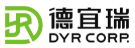 Henan Deyirui New Material Co.,LTD产品目录  Product catalog产品描述（分散黄54） Product Description(disperse yellow 54)产品描述（分散黄64）Product Description(disperse yellow 64)  产品描述（溶剂黄114）Product Description（solvent yellow 114）产品描述（溶剂黄176）Product Description（solvent yellow 176）产品描述（盐酸氨溴索）Product Description（Ambroxol hydrochloride）邻氨基苯甲醇检测指标 Detection index of 2-Aminobenzylalcohol邻氨基苯甲醛检测指标 Detection index of 2-Aminobenzaldehyde  产品描述（喹啉-2-甲酸）Product Description（Quinaldic acid  CAS:93-10-7）产品描述（3,5-二溴邻氨基苯甲醛）Product Description（3,5-Dibromoanthranilaldehyde CAS:50910-55-9）序号No名称Name资料Data性状及应用Appearance and application 分子结构图Molecular structure diagram图片Photo1分散黄54#Disperse Yellow 54分子式(Molecular formula)：C18H11NO3CAS NO：12223-85-7EINECS NO:231-474-9黄色粉末。可用于涤纶、锦纶、醋纤、涤/毛混纺织品的染花和印色，也可作为有机颜料使用，是高效、安全、环境友好型染料。适用于高温高压法以及常温染色和常温载体法染色或印花，匀染性能较好，日晒牢度高。作为三原色之一，可染单色，也可与别的染料复配成其他颜色。Yellow powder.It can be used for dyeing and printing of polyester, nylon, vinegar fiber, polyester / wool blended textiles, and also as organic pigment. It is a high-efficiency, safe and environmentally friendly dye. It is suitable for dyeing or printing by high temperature and high pressure method, normal temperature dyeing and carrier method. It has good levelness and high fastness to sun. As one of the three primary colors, it can be dyed in monochrome or mixed with other dyes to other colors.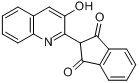 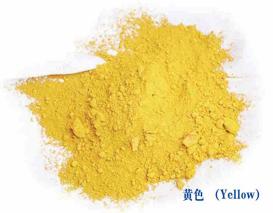 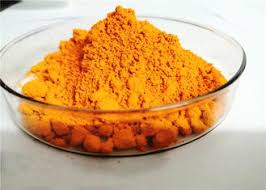 2溶剂黄114#Solvent Yellow 114分子式(Molecular formula)：C18H11NO3CAS NO：75216-45-4EINECS NO:231-474-9橙黄色粉末可用于油墨、塑料、树脂，橡胶、蜡烛等的着色，也可作为有机颜料使用，是高效、安全、环境友好型染料。色光鲜艳，耐高温性能好，匀染性能好，日晒牢度可达 6-7 级，是三原色之一。Orange powderIt can be used for coloring ink, plastic, resin, rubber, candle, etc. it can also be used as organic pigment. It is an efficient, safe and environment-friendly dye. It is one of the three primary colors with bright color, good high temperature resistance, good level dyeing performance, light fastness up to 6-7 grade.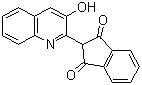 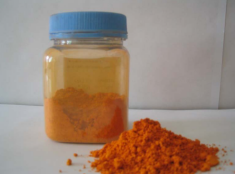 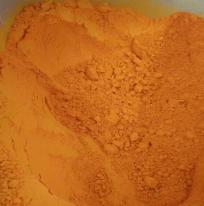 3分散黄64#Disperse Yellow 64分子式(Molecular formula)：C18H10NO3Br 
CAS NO：10319-14-9EINECS NO:233-701-7深橙色粉末主要用于涤纶染色，可得艳亮的纯黄色，日晒牢度优良，遮盖性较好，是染中、浅色的主要染料。也可用于锦纶、醋酸纤维的染色。作为三原色之一，可与分散红3B(或分散红FB)、分散蓝2BLN(或分散蓝E-4R )组成三原色，匀染性好，配伍性好，色光稳定。也用于涤纶绸的直接印花；用于涤毛混纺产品染色时羊毛沾色少。Dark orange powderIt is mainly used for polyester dyeing, with bright pure yellow, good fastness to sunlight and good covering. It is the main dye for medium and light colors. It can also be used for dyeing nylon and acetate fiber. As one of the three primary colors, it can be combined with Disperse Red 3B (or disperse red FB) and disperse blue 2BLN (or disperse blue FBL) to form three primary colors with good levelness, good compatibility and stable shade. It is also used for direct printing of polyester fabrics; When it is used for dyeing polyester wool blended products, the staining of wool is less.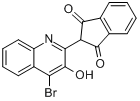 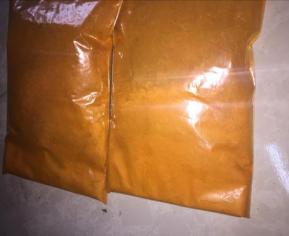 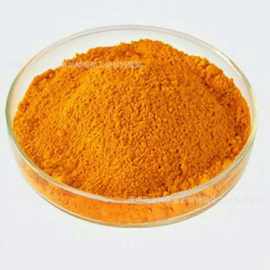 4溶剂黄176#Solvent Yellow 176分子式(Molecular formula)：C18H10NO3BrCAS NO：10319-14-9EINECS NO:233-701-7黄色粉末可用于油墨、塑料、树脂，橡胶、蜡烛等的着色，也可作为有机颜料使用，是高效、安全、环境友好型染料。色光鲜艳，耐高温性能优异，匀染性能好，日晒牢度可达 6-7 级，是三原色之一。Yellow powderIt can be used for coloring ink, plastic, resin, rubber, candle, etc. it can also be used as organic pigment. It is an efficient, safe and environment-friendly dye. It is one of the three primary colors with bright color, excellent high temperature resistance, good level dyeing performance, light fastness up to 6-7 grade.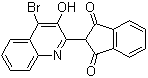 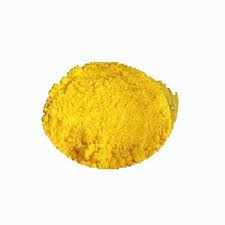 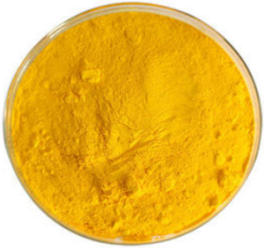 5盐酸氨溴索Ambroxol Hydrochloride分子式(Molecular formula)：C13H18Br2N2O ·HClCAS NO：23828-92-4EINECS NO:245-899-2白色结晶粉末可用于治疗痰液分泌异常、咳痰功能差的急慢性呼吸道疾病的祛痰药的原料。White crystalline powderIt can be used as the raw material of expectorant for the treatment of acute and chronic respiratory diseases with abnormal sputum secretion and poor expectoration function.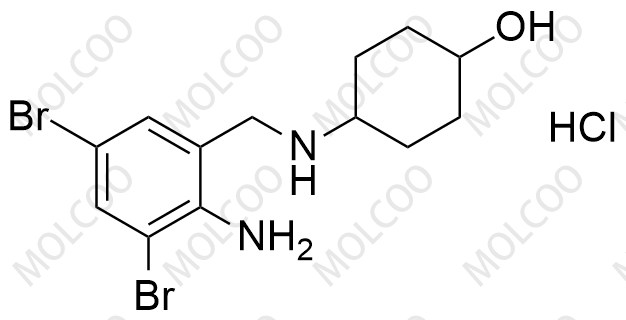 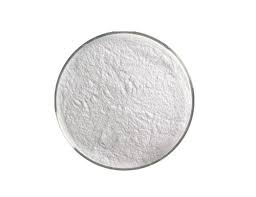 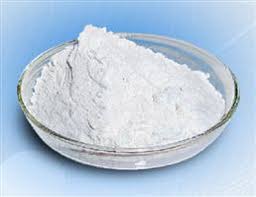 6邻氨基苯甲醇2-Aminobenzylalcohol分子式(Molecular formula)：C7H9NOCAS NO：5344-90-1EINECS NO:226-293-7米色或灰棕色结晶粉末用于染料、医药Beige or grayish brown crystalline powderUsed in dyestuff and medicine.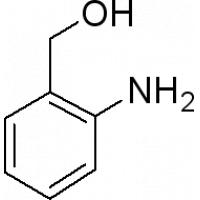 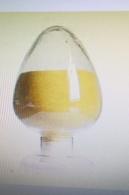 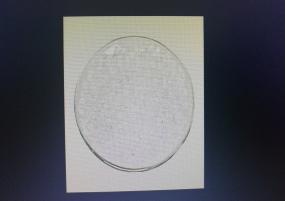 7邻氨基苯甲醛2-Aminobenzaldehyde分子式(Molecular formula)：C7H7NOCAS NO：529-23-7EINECS NO:208-454-3淡黄色或近无色针状或片状结晶有机合成中间体；用于染料、医药。Light yellow or nearly colorless needle or flake crystalOrganic synthesis intermediate; Used in dyestuff and medicine.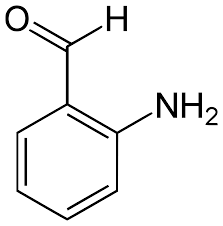 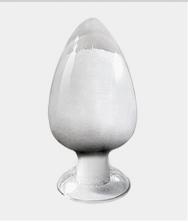 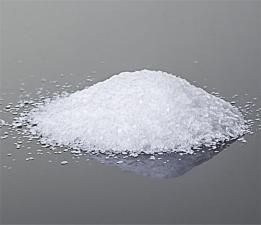 8喹啉-2-甲酸Quinaldic acid分子式(Molecular formula)：C10H7NO2CAS NO：93-10-7EINECS NO:202-218-3类白色结晶性粉末有机合成中间体，应用于医药、农药、有机化学等领域White like crystalline powderOrganic synthesis intermediates, used in medicine, pesticides, organic chemistry and other fields.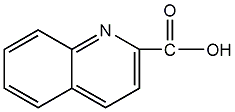 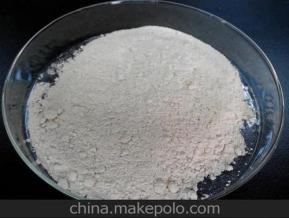 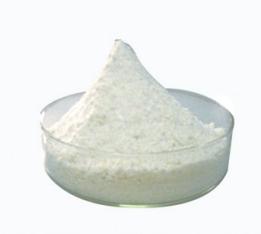 93,5-二溴邻氨基苯甲醛3,5-Dibromoanthranilaldehyde分子式(Molecular formula)：C7H5Br2NOCAS NO：50910-55-9淡黄色晶体粉末盐酸氨溴索的中间体Yellowish crystal powderIntermediate of ambroxol hydrochloride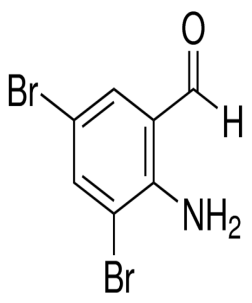 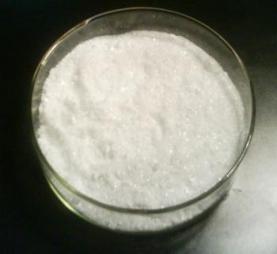 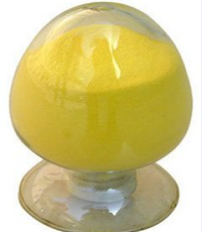 外观 Appearance黄色粉末  yellow powder强度 Strength（%）460CAS号 CAS No.12223-85-7闪点Flash Point（°C）257.4含量 content（%）≥98.0干燥失重 	Loss on drying（%）≤0.5PH值 pH Value5--6	EINECS 号 EINECS No.231-474-9等级标准 Grade Standard工业级 Industrial Grade外观 Appearance黄色粉末  yellow powder强度 Strength（%）400CAS号 CAS No.10319-14-9含量 content（%）≥98.0干燥失重 	Loss on drying（%）≤0.5PH值 pH Value5-6	EINECS 号 EINECS No.233-701-7等级标准 Grade Standard工业级 Industrial Grade检测项目Items产品名称Product Name 检测项目Items产品名称Product Name 色光Chromatic light强度Strength(%)水分moisture content（%）PH值pH value铁离子Iron ion content（ppm）电导率Conductivity（µs/cm）外标External standard(%)DMF不溶物DMF insolubles（%）灰分  Ash content（%）压力值Pressure value(MPa)用 途Use普品General products指标Iindex近似、微Approximate, micro≥460≤0.55.0-7.0≤10≤50≥99.0≤0.15≤0.2无Be without滤饼、塑料塑胶、色母料Filter cake, plastic, color masterbatch普品General products随机实测Random measurement近似、微Approximate, micro4600.055.166.6935.199.270.080.11无Be without滤饼、塑料塑胶、色母料Filter cake, plastic, color masterbatch精品Fine products 指标Iindex近似、微Approximate, micro≥460≤0.56.0-8.0≤10≤30≥99.5≤0.1≤0.1无Be without墨水、喷墨、数码印花、高端色母（医用、航空）Ink, inkjet, digital printing, high end color masterbatch (medicine, aviation)精品Fine products 随机实测Random measurement近似、微Approximate, micro4600.036.235.362599.590.020.02无Be without墨水、喷墨、数码印花、高端色母（医用、航空）Ink, inkjet, digital printing, high end color masterbatch (medicine, aviation)优品Excellent products指标Iindex近似、微Approximate, micro≥460≤0.56.0-8.0≤10≤20≥99.5≤0.1≤0.10.2拉丝wire drawing优品Excellent products随机实测Random measurement近似、微Approximate, micro4600.016.213.281899.650.010.020.04拉丝wire drawing产品名称 Product Name溶剂黄176 Solvent yellow 176外观 Appearance黄色粉末 Yellow Powder熔点 Melting Point（°C）>350含量 content（%）≥99.0电导率 Conductivity（µs/cm）≤30铁离子 Iron ion content（ppm）≤10DMF不溶物 DMF insolubles（%）≤0.1水分 Moisture（%）<0.5PH值 PH value6-8灰分 Ash（%）<0.5应用 Application用于油墨、喷墨、塑料、树脂、橡胶、蜡烛等的着色。Used for coloring ink, inkjet，plastic, resin, rubber, candle, etc..项目 items基本内容 substanceCAS号 CAS No.23828-92-4 名称 Names盐酸氨溴索 Ambroxol hydrochloride分子式 MFC13H18Br2N2O·HCl	EINECS 号 EINECS No.245-899-2纯度 Purity（%）≥99.0含量 content（%）≥99.0外观 Appearance白色结晶粉末 white crystalline powder熔点 Melting point（℃）235-- 240 PH值 PH valuepH(10g/l, 25℃) : 4.0～6.0应用 Application中间体 intermediates品牌 Brand Name德宜瑞 Deyirui原产地 Place of Origin中国河南 Henan China等级标准 Grade Standard工业级 Industrial Grade名称Name化学式Chemical formulaCAS号CAS numberEINECS号EINECS  No分子量Molecular weight外观和性能Appearance and properties纯度Purity
（%） 熔点Melting point应用Application邻氨基苯甲醇2-AminobenzylalcoholC7H9NO5344-90-1226-293-7123.152米色或灰棕色结晶粉末Beige or grayish brown crystalline powder≥99.083(lit.)用于染料和医药Used in dyestuff and medicine名称Name化学式Chemical formulaCAS号CAS numberEINECS号EINECS  No分子量Molecular weight外观和性能Appearance and properties纯度Purity (%)熔点Melting point（°C）应用Application邻氨基苯甲醛2-AminobenzaldehydelC7H7NO529-23-7208-454-3121.14light yellow crystalline powder≥99.039-40(lit.)Organic synthesis intermediate; Used in dyestuff and medicine.项目 ITEMS技术参数SPECIFICATIONS外观 Appearance米白色或白色结晶性粉末 Off-white or white crystalline powderCAS号 CAS No.93-10-7纯度 Purity(%)≥99.0熔点 Melting point(℃)156~~158灰分 Ash(%)≤0.5	干燥失重 	Loss on drying(%)≤0.1项目 ITEMS技术参数 SPECIFICATIONS外观 Appearance黄色粉末Yellow powderCAS号 CAS No.50910-55-9纯度 Purity(%)≥99.0熔点 Melting point(℃)136~~140干燥失重 Loss on drying(%)≤0.5单一杂质 Single impurities(%)≤0.2总杂质 Total impurities(%)≤0.5